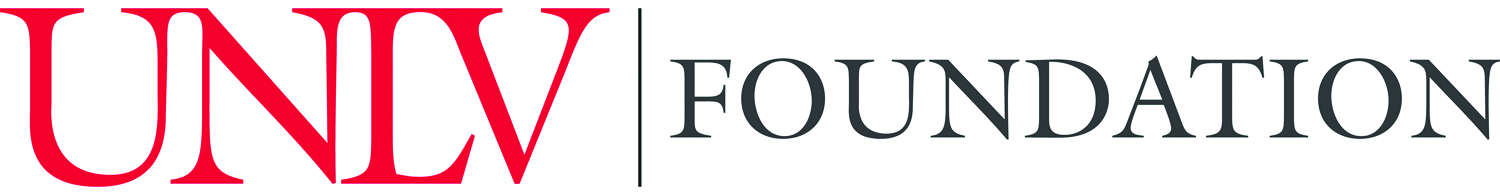 Prior Authorization for Vendor ExpensesTo: From:                                  	Date: Supervisor Approval: _______________________________________	    Date:  ____________________Executive Director Approval: _________________________________	    Date: ____________________				                 Nancy H. StrouseAll commitments to expend over $1,000 need to be preceded by a pre-authorization memo from the Executive Director of the UNLV Foundation. For audit purposes, the pre-authorization memo should not be dated after the check request or invoice date. If it is dated as such, include clarification in the comment box below explaining the circumstances.This authorization must be accompanied by a hard-copy attachment of the Vendor estimate/Quote if one exists.Vendor InformationVendor InformationName of Vendor (If this is a new vendor, please attach the company’s W9 form)Purpose of ExpenseBudget ProgramBudget AccountAmount of Expense(s)$ Date Expense(s) ExpectedComments